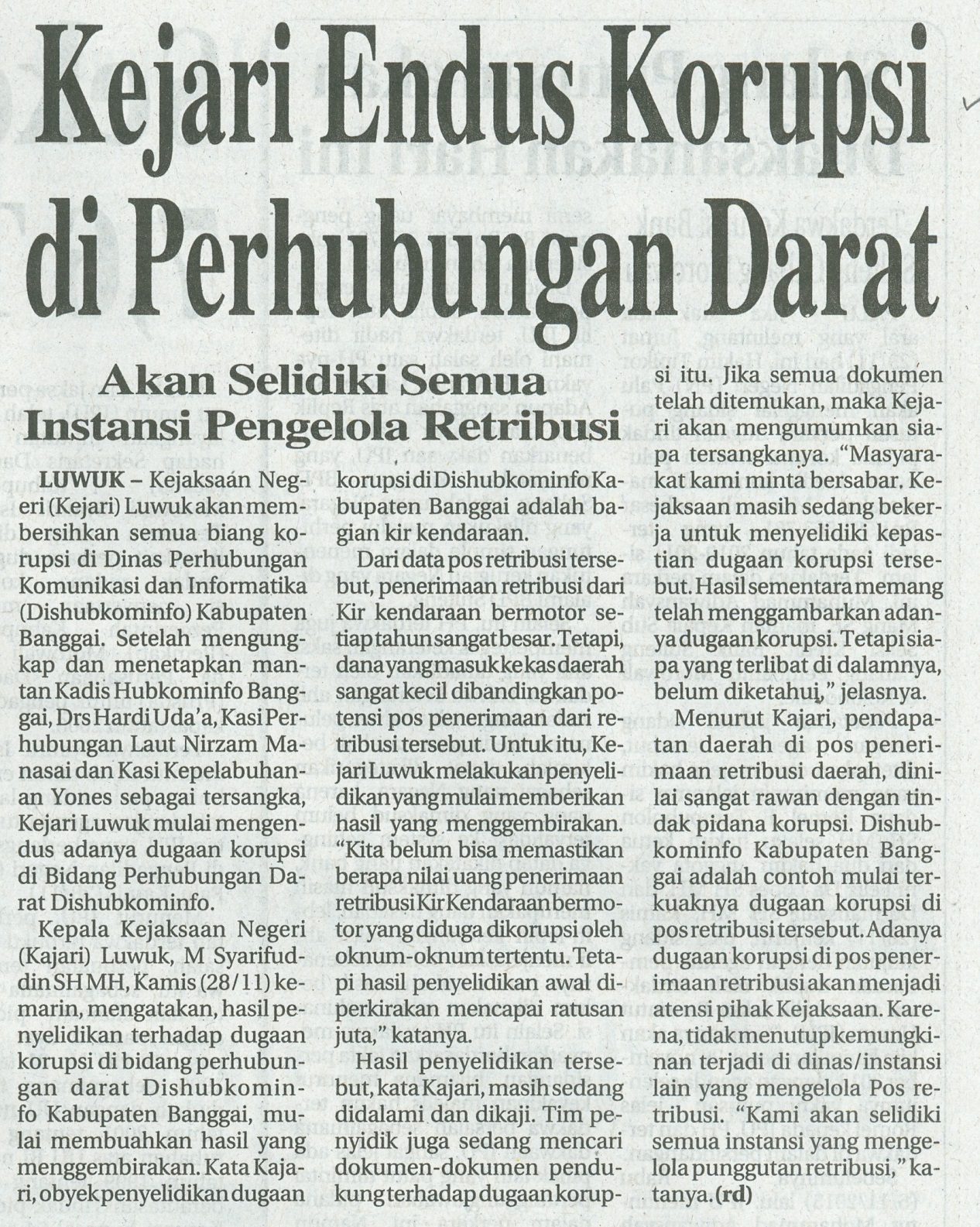 Harian    	:Radar SultengKasubaudSulteng IIHari, tanggal:Jum’at, 29 November 2013KasubaudSulteng IIKeterangan:Hal. 22 Kolom 5-7KasubaudSulteng IIEntitas:Kabupaten BanggaiKasubaudSulteng II